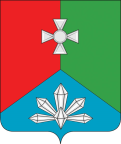 Р Е Ш Е Н И ЕО внесении изменений в решение Думы Кавалеровского муниципального района от 29 декабря 2020 года № 119-НПА «о бюджете Кавалеровского муниципального района на 2021 год и плановый период 2022 и 2023 годов» (В РЕДАкции от 30.07.2021 № 151-НПА)Принято Думой Кавалеровского муниципального района 		 				        29 сентября 2021 года			      	  			1. В соответствии с Бюджетным кодексом Российской Федерации, Уставом Кавалеровского муниципального района, Положением от 11.06.2008 № 49 «О бюджетном процессе в Кавалеровском муниципальном районе» принять решение «О внесении изменений в решение Думы Кавалеровского муниципального района от 29.12.2020 № 119-НПА «О бюджете Кавалеровского муниципального района на 2021 год и плановый период 2022 и 2023 годов» (в редакции от 30.07.2021 № 151-НПА):1) Часть 1 статьи 1 изложить в следующей редакции:«1. Утвердить основные характеристики бюджета Кавалеровского муниципального района на 2021 год:1) прогнозируемый общий объем доходов бюджета Кавалеровского муниципального района в сумме 873 943,49543 тыс. рублей; 2) общий объем расходов бюджета Кавалеровского муниципального района в сумме    950 704,26399 тыс. рублей;3) дефицит бюджета в сумме 76 760,76856 тыс. рублей».2) В абзаце 2 части 2 статьи 4 цифры «553663,43207» заменить цифрами «602943,49543»;3) В части 1 статьи 8 цифры «25636,12» заменить  цифрами «26115,92»;4) Часть 4 и 5 статьи 8 изложить в новой редакции:«4. При расчете дотаций на выравнивание бюджетной  обеспеченности поселений из бюджета Кавалеровского муниципального  района за счет собственных средств муниципального района на 2021 год и плановый период 2022 и 2023 годов определить:1) минимальный уровень расчетной бюджетной обеспеченности поселений, входящих в состав Кавалеровского муниципального района на первом этапе выравнивания бюджетной обеспеченности, необходимый для определения общего объема дотаций на выравнивание уровня бюджетной обеспеченности городских и сельских поселений на 2021 год в  размере 98 процентов, на плановый период 2022 и 2023 годов  в  размере 70 процентов; 2) удельный вес расходов на оплату труда (включая начисления на оплату труда) и других расходов, на формирование которых оказывает влияние уровень оплаты труда, в среднем по бюджетам городских и сельских поселений на 2021 год в размере 67 процентов, на плановый период 2022 и 2023 годов в размере 99 процентов и 93 процента соответственно;3) удельный вес расходов на оплату коммунальных услуг муниципальных учреждений в среднем по бюджетам городских и сельских поселений на 2021 год в размере 2 процента, на плановый период 2023 года в размере 3 процента;4) удельный вес расходов на содержание муниципального жилищного фонда в среднем по бюджетам городских и сельских поселений на 2021 в размере 3 процентов, на плановый период 2023 года в размере 1 процента;5) удельный вес прочих расходов бюджетов в среднем по бюджетам городских и сельских поселений на 2021 год в размере 28 процентов на плановый период 2022 и 2023 годов в размере 1 процента и 3 процентов соответственно.5. При расчете дотаций на выравнивание бюджетной обеспеченности поселений из бюджета Кавалеровского муниципального  района за счет собственных средств муниципального района на 2021 год определить уровень, установленный в качестве второго критерия выравнивания бюджетной обеспеченности городских и сельских поселений, в размере 127 процентов».5) В части 1 статьи  9 цифры  «1265,0» заменить  цифрами «1480,0»6) Приложение 1 решения Думы Кавалеровского муниципального района от 29.12.2020 № 119-НПА «О бюджете Кавалеровского муниципального района на 2021 год и плановый период 2022 и 2023 годов» (в редакции от 30.07.2021 № 151-НПА) изложить в редакции приложения 1 к настоящему решению.7) Приложение 2 решения Думы Кавалеровского муниципального района от 29.12.2020 № 119-НПА «О бюджете Кавалеровского муниципального района на 2021 год и плановый период 2022 и 2023 годов» (в редакции от 30.07.2021 № 151-НПА) изложить в редакции приложения 2 к настоящему решению.         8) Приложение 3 решения Думы Кавалеровского муниципального района от 29.12.2020 № 119-НПА «О бюджете Кавалеровского муниципального района на 2021 год и плановый период 2022 и 2023 годов» (в редакции от 30.07.2021 № 151-НПА) изложить в редакции приложения 3 к настоящему решению.9) Приложение 6 решения Думы Кавалеровского муниципального района от 29.12.2020 № 119-НПА «О бюджете Кавалеровского муниципального района на 2021 год и плановый период 2022 и 2023 годов» (в редакции от 30.07.2021 № 151-НПА) изложить в редакции приложения 4 к настоящему решению.10) Приложение 8 решения Думы Кавалеровского муниципального района от 29.12.2020 № 119-НПА «О бюджете Кавалеровского муниципального района на 2021 год и плановый период 2022 и 2023 годов» (в редакции от 30.07.2021 № 151-НПА) изложить в редакции приложения 5 к настоящему решению.11) Приложение 10 решения Думы Кавалеровского муниципального района от 29.12.2020 № 119-НПА «О бюджете Кавалеровского муниципального района на 2021 год и плановый период 2022 и 2023 годов» (в редакции от 30.07.2021 № 151-НПА) изложить в редакции приложения 6 к настоящему решению.12) Приложение 12 решения Думы Кавалеровского муниципального района от 29.12.2020 № 119-НПА «О бюджете Кавалеровского муниципального района на 2021 год и плановый период 2022 и 2023 годов» (в редакции от 30.07.2021 № 151-НПА) изложить в редакции приложения 7 к настоящему решению.13) Приложение 14 решения Думы Кавалеровского муниципального района от 29.12.2020 № 119-НПА «О бюджете Кавалеровского муниципального района на 2021 год и плановый период 2022 и 2023 годов» (в редакции от 30.07.2021 № 151-НПА) изложить в редакции приложения 8 к настоящему решению.2. Опубликовать настоящее решение в средствах массовой информации.3. Решение вступает в силу со дня его официального опубликования.Исполняющий обязанности главы Кавалеровского муниципального района                                     С.В. Безручко                                         пгт Кавалеровоот  30 сентября  2021 года №  160-НПА